 Czwartek 08.04.2021r.Dzień dobry ☺ w czwartek, zapraszam do wysłuchania wiersza:„Dżdżownica” - B. FormaDrążę w ziemi korytarze,jestem bardzo pożyteczna.Zjadam grzyby i próchnicęi pod ziemią sobie mieszkam.Spulchniam glebę, wtedy wodawsiąkać łatwo do niej może.Lecz nie lubię, kiedy mocnociągle pada deszcz na dworze.Elastyczne moje ciałoz mięśni zbudowane całe.Chociaż słyszę - jesteś brzydka,nie przejmuję się tym wcale.Spróbujcie odpowiedzieć na pytania:- gdzie żyje dżdżownica?- co dżdżownica robi pod ziemią?- czym się żywi?- czego dżdżownica nie lubi?- jak wygląda dżdżownica?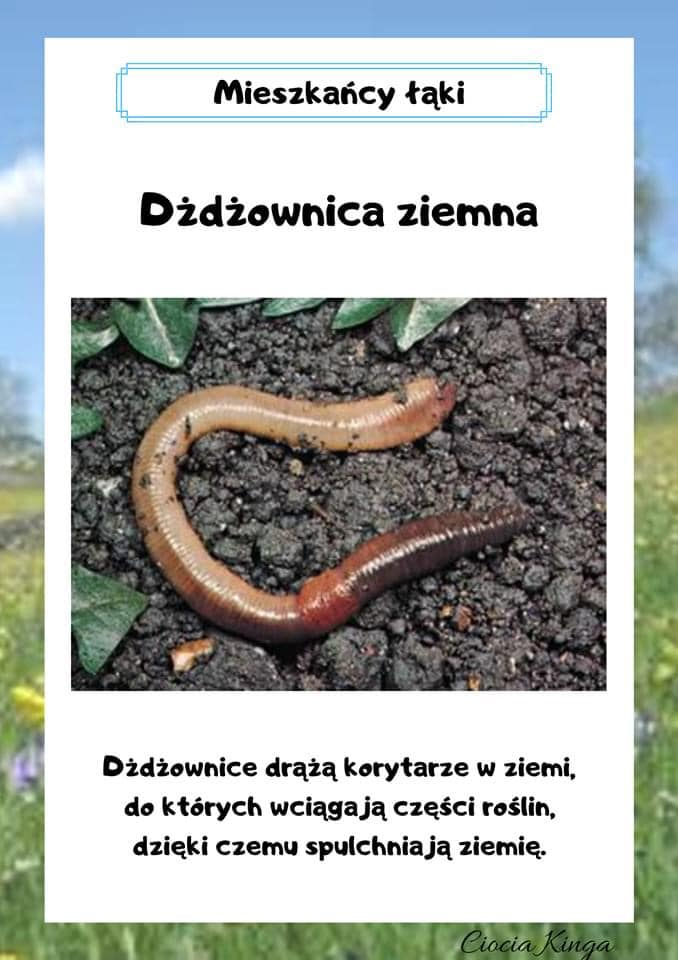 Teraz chciałabym żebyście poznali inne pożyteczne zwierzęta, aby to zrobić rozwiążcie zagadki:Jest mniejszy od gołębiai zamiast gruchać – ćwierka.Czasami z parapetuprzez okno na nas zerka. ( Wróbel)Żółty dziób i czarne pióra.Mógłby śpiewać w wielu chórach,bo ma dźwięczny, piękny głos.Szybko uczy się ten … (Kos)Wróbel i kos – zjadają małe owady – szkodniki, które niszczą rośliny.Kropek mam wielena pelerynce czerwonej.Fruwam nad łąkąwśród trawy zielonej. (Biedronka)Biedronka – zjada mszyce, małe gąsienice.Latem krążę, ile sił,zbieram z kwiatów złoty pył. (Pszczoła)Pszczoła – zapylają kwiaty roślin, dzięki temu z zapylonych kwiatów urosną rośliny, warzywa, owoce.W ogrodzie oprócz pożytecznych zwierząt są również i szkodniki. Zapraszam do zagadek:Listki chrupie Chrup! Chrup! Chrup!Nie używa wcale nóg!A gdy krótka minie chwila,wnet przemieni się w motyla.Jednak teraz też zachwyca.Jest to....... ( Gąsienica)To ogromne szczęściemieć dom zawsze ze sobą,nigdzie się nie spieszyći sunąć sobie drogą. (Ślimak)Gąsienica i ślimak zjadają liście roślin, niszczą je.Mam czarne futerko i mały ryjek,pod ziemią spokojnie sobie żyję.Ogrodnicy za mną nie przepadająi na moje kopce ciągle narzekają. (Kret)Kret wykopuje rośliny.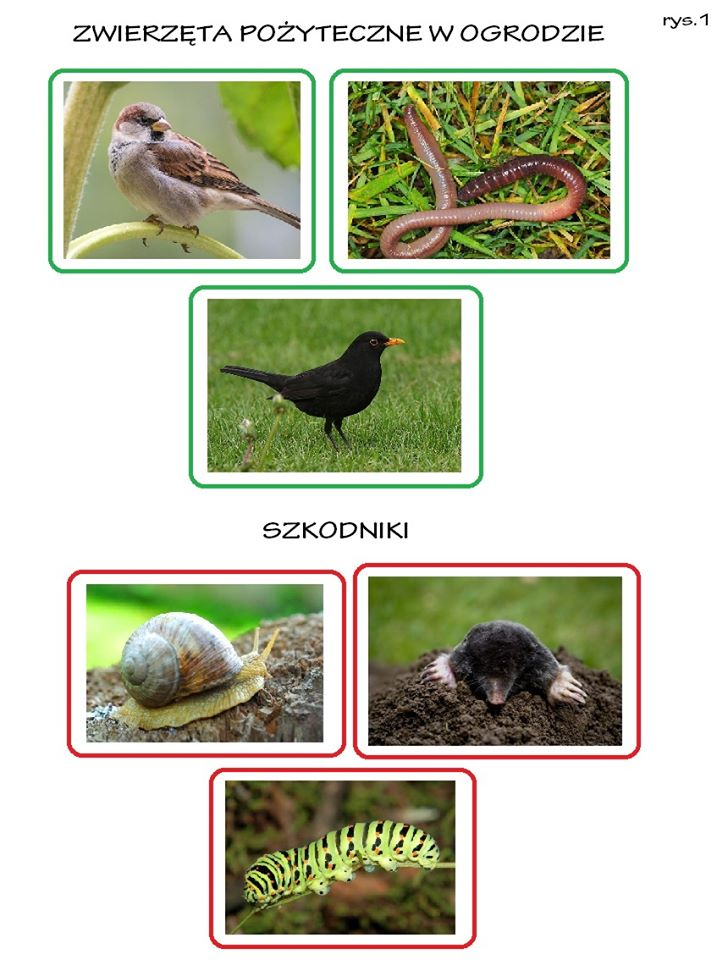 Teraz czas na gimnastykę buzi i języka z Dżdżownicą Dżesiką https://www.youtube.com/watch?v=7uUFW_7duL4Czas na zabawę „Idą dżdżownice” – zabawa z elementem czworakowania.Na hasło : - Dżdżownice śpią w ziemi! dzieci leżą swobodnie na brzuchu. - Idą dżdżownice! przechodzą do ustawienia na czworakach i poruszają się do przodu. Dzieci poruszają się tak przez chwilę, potem znów dżdżownica odpoczywa, leżąc na brzuchu.Spróbujecie odgadnąć?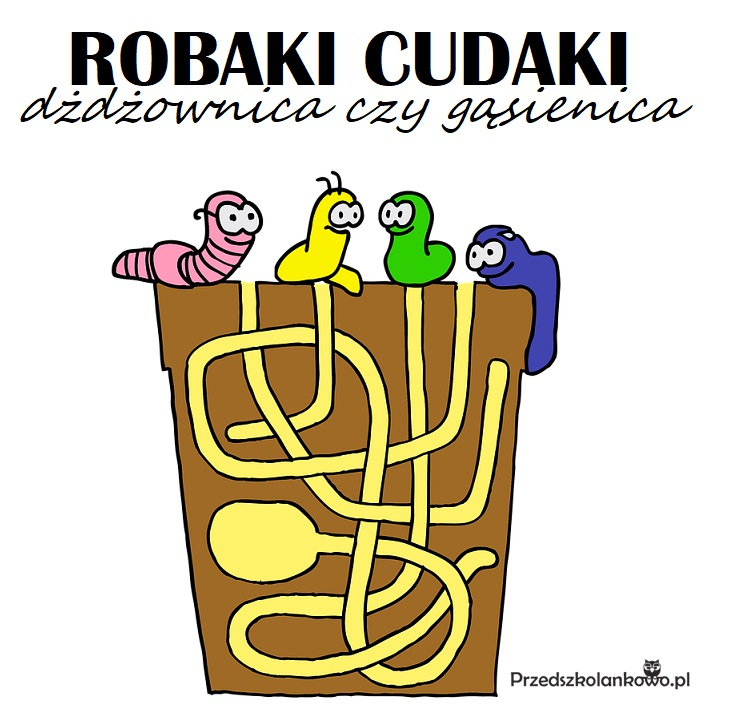 Na koniec zachęcam do zrobienia swojej dżdżownicy, mam tu dla was kilka pomysłów:- z wyciętych kół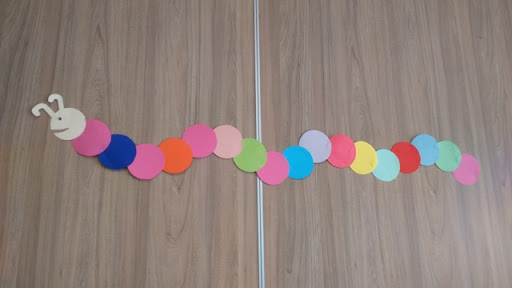 - z nakrętek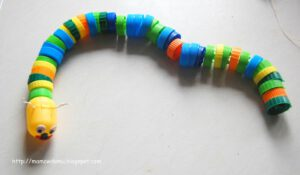 - z rolek po papierze kolorowym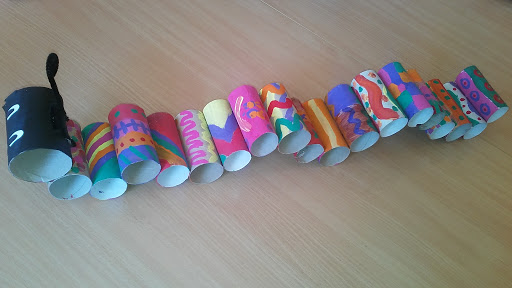 - z rączek 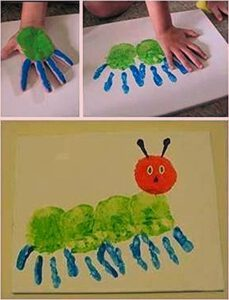 